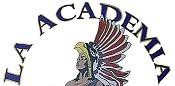     D o lo r e s H u e r t a“A Dual Language Charter Middle School”1480 N. Main Street Las Cruces, NM  88001Phone: 575/526-2984 • Fax:  575/523-5407REGULAR GOVERNING COUNCIL MEETING Minutes of the Thursday, April 14, 2016 meeting6:00 p.m.Present: 	Spencer Herrera, Chair; Jennifer Allen, Treasurer	Norma Arrieta; Elena Hinderlich; Clara Lopez; Patty Montoya; Steve Pereira Absent:	Patty Montoya, Secretary
	Myrna Lopez, LADH Administrative AssistantGuest:	Octavio Casillas, LADH Principal
	Myrna Rodriguez Ex-Officio:Call to OrderMeeting called to order by Chair Herrera at 6:05 p.m.Roll call and establish quorum
7 members present; 1 absent. Quorum met.Approval of Agenda
Move to approve made and seconded.  Committee votes unanimously in favor of agenda as submitted. Approval of Minutes
Move to approve made and seconded.  Committee votes unanimously in favor of minutes as submitted.Open forum-Public Input*A fundraiser will be held at La Posta. 10% of monies raised will be donated.NEW BUSINESS:  DISCUSSION ITEMS ONLY – NO ACTION WILL BE TAKENPrincipal’s ReportLADH is qualified for a loan through the Charter School Development CorporationPSFA is on the docket to be heard in JunePED needs a plan from LADH addressing their findings and plans LADH has for prevention of repeat offenses.Principal Casillas visted KRWG to speak about NM Grad nation program;  link to program on Facebook: http://krwg.org/post/issues-and-answers-graduation-rateCommittee ReportsFinance Committee Audit ReportNo reports. ACTION ITEMSReview and Approval of Octavillo Casillas contractContract ends June 3, 2016Discussing 3-year contract renewalPrincipal Casillas is currently at end of his 4th year.  Financials will be discussed in closed sessionMove to table approval of contract to next regular meeting.	Motion made and seconded.  Committee votes unanimously in favor of tabling discussion.SY 16-17 CalendarPrincipal Casillas will prepare a survey for parents to get input regarding breaks during the school year, as well as their views on the early start date for the semester. Feedback will be provided to the school and Governing Council.Move to table approval of calendar.
Motion made and seconded. Committee votes unanimously in favor of tabling discussion until next Governing Council meeting.
Approval of Consent Agenda Items
No consent agenda items.Business Manager’s ReportTransportation budget will decrease $51k due to monies granted and then reduced with instructions to 	repay difference.Title 2 monies are being used for professional development.$8k will be moved to “Supply Assets” from Public School Capital Improvements.Move to approve  made and seconded.  Committee votes unanimously in favor; BARS approved.  Closed Session:  To discuss personnel matters relating to any individual employee, including hiring, promotion, demotion, dismissal, resignation, or investigation of complaints or charges against an employee. [10-15-1(H)(2) NMSA 1978]Move made and seconded to invite LADH Principal Octavio Casillas into Closed Session.  Committee votes unanimously in favor.AdjournMeeting adjourned at 7:50 p.m.Committee moves to Closed Session*Any individual attending a board meeting may sign in to participate in the Public Input section of the Agenda, if any. Such persons may speak on any item after the individual is recognized by the President of the Board and introduces himself/herself at the podium. The Governing Council of La Academia Dolores Huerta will not take action on any item presented under Public Input, until an opportunity to do so is afforded. La Academia Dolores Huerta will provide an interpreter for the Hearing Impaired and simultaneous Spanish translation upon request. Requests should be submitted to the chancellor’s office three days prior to the meeting.